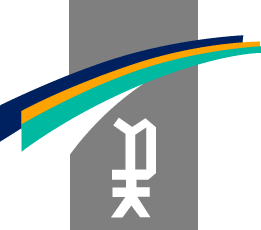 DECLARATION SUR L’HONNEURJe soussigné(e) (nom et prénom) _________________________________________________Représentant(e) légal(e) de l’association ___________________________________________Si le signataire n'est pas le représentant légal de l'association, joindre le pouvoir ou mandat (portant les 2 signatures - celle du représentant légal et celle de la personne qui va le représenter) lui permettant d'engager celle-ci.Déclare :- Que l’association est à jour de ses obligations administratives, comptables, sociales et fiscales (déclarations et paiements correspondants) ;- Exactes et sincères les informations du présent formulaire, notamment relatives aux demandes de subventions déposées auprès d’autres financeurs publics ainsi que l’approbation du budget par les instances statutaires ;- Que l’association souscrit au Contrat d’Engagement Républicain annexé au Décret pris pour l’application de l’article 10-1 de la loi n° 2000-321 du 12 avril 2000 relative aux droits des citoyens dans leurs relations avec les administrations ;- Que l’association respecte les principes et valeurs de la Charte des engagements réciproques conclue entre l’État, les associations d’élus territoriaux et le Mouvement associatif, ainsi que les déclinaisons de cette Charte (consultable à l’adresse internet suivante : https://www.associations.gouv.fr/IMG/pdf/CharteEngagementsReciproques.pdf) ;- Que l’association a perçu un montant total et cumulé d’aides publiques (subventions financières et en nature) sur les trois derniers exercices (dont l’exercice en cours) :□ Inférieur ou égal à 500 000 €				□ Supérieur à 500 000 €- Demander une subvention de : _______________ € au titre de l’année ou exercice 2023 ;- Que cette subvention, si elle est accordée, sera versée au compte bancaire de l’association.Fait, le ___________________ 			à ______________________________Signature